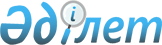 О внесении изменений и дополнения в постановление акимата города Лисаковска от 21 ноября 2019 года № 406 "Об установлении размера платы за пользование жилищем из коммунального жилищного фонда в государственном арендном доме"Постановление акимата города Лисаковска Костанайской области от 9 июня 2023 года № 133. Зарегистрировано Департаментом юстиции Костанайской области 14 июня 2023 года № 10024
      Акимат города Лисаковска ПОСТАНОВЛЯЕТ:
      1. Внести в постановление акимата города Лисаковска "Об установлении размера платы за пользование жилищем из коммунального жилищного фонда в государственном арендном доме" от 21 ноября 2019 года № 406 (зарегистрировано в Реестре государственной регистрации нормативных правовых актов под № 8764) следующие изменения и дополнение:
      заголовок указанного постановления изложить в новой редакции:
      "Об установлении размера платы за пользование жилищем из государственного жилищного фонда";
      пункт 1 указанного постановления изложить в новой редакции:
      "1. Установить размер платы за пользование жилищем из государственного жилищного фонда, согласно приложению к настоящему постановлению.":
      указанное постановление дополнить приложением согласно приложению к настоящему постановлению.
      2. Государственному учреждению "Отдел жилищно-коммунального хозяйства, пассажирского транспорта и автомобильных дорог акимата города Лисаковска" в установленном законодательством Республики Казахстан порядке обеспечить:
      1) государственную регистрацию настоящего постановления в территориальном органе юстиции;
      2) размещение настоящего постановления на интернет-ресурсе акимата города Лисаковска после его официального опубликования.
      3. Контроль за исполнением настоящего постановления возложить на курирующего заместителя акима города Лисаковска.
      4. Настоящее постановление вводится в действие по истечении десяти календарных дней после дня его первого официального опубликования. Размер платы за пользование жилищем из государственного жилищного фонда
					© 2012. РГП на ПХВ «Институт законодательства и правовой информации Республики Казахстан» Министерства юстиции Республики Казахстан
				
      Аким города Лисаковска 

А. Ибраев
Приложениек постановлению акиматагорода Лисаковскаот 9 июня 2023 года№ 133
№
Адрес жилища
Размер платы в месяц за один квадратный метр, тенге, тиын
1.
город Лисаковск, микрорайон 3, дом № 21, квартира 17
97,24
2.
город Лисаковск, микрорайон 2, дом № 9, квартира 23
84,55
3.
город Лисаковск, микрорайон 2, дом № 10, квартира 60
108,93
4.
город Лисаковск, микрорайон 2, дом № 6, квартира 6
77,59
5.
город Лисаковск, микрорайон 4, дом № 22, квартира 88
86,81
6.
город Лисаковск, микрорайон 1, дом № 3, квартира 36
92,67
7.
город Лисаковск, микрорайон 6, дом № 49, квартира 25
98,74
8.
город Лисаковск, 1 микрорайон, дом № 21, квартира 22 
89,15
9.
город Лисаковск, 1 микрорайон, дом № 22, квартира 41 
98,76
10.
город Лисаковск, 1 микрорайон, дом № 22, квартира 75 
121,36
11.
город Лисаковск, 2 микрорайон, дом № 14, квартира 97 
144,78
12.
город Лисаковск, 6 микрорайон, дом № 49, квартира 59 
132,38
13.
город Лисаковск, 5 микрорайон, дом № 24, квартира 69 
143,91
14.
город Лисаковск, 2 микрорайон, дом № 18, квартира 65 
145,35
15.
город Лисаковск, 11 микрорайон, дом № 13, квартира 11 
140,68
16.
город Лисаковск, 2 микрорайон, дом № 6, квартира 12 
145,30
17.
город Лисаковск, 3 микрорайон, дом № 12, квартира 38 
140,0
18.
город Лисаковск, 6 микрорайон, дом № 19, квартира 19 
130,40
19.
город Лисаковск, 3 микрорайон, дом № 18, квартира 33 
141,36
20.
город Лисаковск, 6 микрорайон, дом № 29, квартира 120 
7,75
21.
город Лисаковск, 6 микрорайон, дом № 29, квартира 133 
8,29
22.
город Лисаковск, 6 микрорайон, дом № 29, квартира 15 
4,3
23.
город Лисаковск, 6 микрорайон, дом № 29, квартира 158 
3,87
24.
город Лисаковск, 6 микрорайон, дом № 2, квартира 13 
9,67
25.
город Лисаковск, 11 микрорайон, дом № 9, квартира 62 
4,68
26.
город Лисаковск, 1 микрорайон, дом № 13, квартира 61 
9,34
27.
город Лисаковск, 1 микрорайон, дом № 25, квартира 39 
4,15
28.
город Лисаковск, 1 микрорайон, дом № 21, квартира 73 
3,88
29.
город Лисаковск, 1 микрорайон, дом № 16а, квартира 34 
9,21
30.
город Лисаковск, 4 микрорайон, дом № 4, квартира 18 
5,04
31.
город Лисаковск, 4 микрорайон, дом № 4, квартира 15 
13,73
32.
город Лисаковск, 4 микрорайон, дом № 30, квартира 73 
9,31
33.
город Лисаковск, поселок Октябрьский, улица Целинная, дом № 17, квартира 3
29,57
34.
город Лисаковск, 3 микрорайон, дом № 4, квартира 2 
5,10
35.
город Лисаковск, 1 микрорайон, дом № 15, квартира 51 
4,81
36.
город Лисаковск, 1 микрорайон, дом № 23, квартира 75 
4,17
37.
город Лисаковск, 1 микрорайон, дом № 12, квартира 20 
4,73
38.
город Лисаковск, 1 микрорайон, дом № 4, квартира 40 
4,57
39.
город Лисаковск, 1 микрорайон, дом № 25, квартира 20 
4,32
40.
город Лисаковск, 1 микрорайон, дом № 25, квартира 80 
9,32
41.
город Лисаковск, 1 микрорайон, дом № 9, квартира 76 
4,35
42.
город Лисаковск, 6 микрорайон, дом № 29, квартира 170 
3,82
43.
город Лисаковск, 4 микрорайон, дом № 21, квартира 42 
5,86
44.
город Лисаковск, 4 микрорайон, дом № 22, квартира 36 
6,75
45.
город Лисаковск, 4 микрорайон, дом № 30, квартира 117 
5,47
46.
город Лисаковск, 6А микрорайон, дом № 6, квартира 18 
10,79
47.
город Лисаковск, 1 микрорайон, дом № 6, квартира 24 
23,91
48.
город Лисаковск, 1 микрорайон, дом № 6, квартира 58 
24,57
49.
город Лисаковск, 1 микрорайон, дом № 57, квартира 24 
28,11
50.
город Лисаковск, 1 микрорайон, дом № 70, квартира 11 
50,80
51.
город Лисаковск, 1 микрорайон, дом № 70, квартира 12 
48,24
52.
город Лисаковск, 1 микрорайон, дом № 6, квартира 80 
28,18
53.
город Лисаковск, 1 микрорайон, дом № 1, квартира 19 
23,25
54.
город Лисаковск, 1 микрорайон, дом № 16а, квартира 72 
7,76
55.
город Лисаковск, 1 микрорайон, дом № 21, квартира 17 
41,6
56.
город Лисаковск, 6 микрорайон, дом № 29, квартира 144 
27,28
57.
город Лисаковск, 6 микрорайон, дом № 29, квартира 12 
3,54
58.
город Лисаковск, 6 микрорайон, дом № 29, квартира 29 
8,39
59.
город Лисаковск, 1 микрорайон, дом № 16, квартира 9 
25,28
60.
город Лисаковск, 1 микрорайон, дом № 1, квартира 38 
23,41
61.
город Лисаковск, 1 микрорайон, дом № 12, квартира 24 
37,42
62.
город Лисаковск, 2 микрорайон, дом № 21, квартира 94 
56,39
63.
город Лисаковск, 2 микрорайон, дом № 17, квартира 98 
32,84
64.
город Лисаковск, 2 микрорайон, дом № 10, квартира 35 
24,36
65.
город Лисаковск, 2 микрорайон, дом № 10, квартира 38 
46,55
66.
город Лисаковск, 2 микрорайон, дом № 21, квартира 93 
12,29
67.
город Лисаковск, 1 микрорайон, дом № 57, квартира 13 
28,64
68.
город Лисаковск, 5 микрорайон, дом № 24, квартира 61 
14,31
69.
город Лисаковск, 5 микрорайон, дом № 17, квартира 38 
51,6
70.
город Лисаковск, 6 микрорайон, дом № 29, квартира 76 
25,32
71.
город Лисаковск, 6 микрорайон, дом № 29, квартира 45 
8,39
72.
город Лисаковск, 6 микрорайон, дом № 39, квартира 27а 
55,19
73.
город Лисаковск, 6 микрорайон, дом № 33, квартира 1 
8,81
74.
город Лисаковск, 4 микрорайон, дом № 9, квартира 98 
57,51
75.
город Лисаковск, 6 микрорайон, дом № 29, квартира 86 
48,15
76.
город Лисаковск, 6 микрорайон, дом № 11, квартира 1
46,17
77.
город Лисаковск, 6 микрорайон, дом № 16, квартира 32 
54,91
78.
город Лисаковск, 6 микрорайон, дом № 28, квартира 1 
47,21
79.
город Лисаковск, 3 микрорайон, дом № 16, квартира 42 
35,65
80.
город Лисаковск, 3 микрорайон, дом № 10, квартира 35 
52,33
81.
город Лисаковск, 3 микрорайон, дом № 10, квартира 30 
54,42
82.
город Лисаковск, 3 микрорайон, дом № 16, квартира 20 
50,77
83.
город Лисаковск, 3 микрорайон, дом № 4, квартира 36 
32,41
84.
город Лисаковск, 3 микрорайон, дом № 19, квартира 43 
31,13
85.
город Лисаковск, 4 микрорайон, дом № 10, квартира 21 
58,59
86.
город Лисаковск, 4 микрорайон, дом № 11, квартира 105 
55,22
87.
город Лисаковск, 4 микрорайон, дом № 17, квартира 55 
13,24
88.
город Лисаковск, 4 микрорайон, дом № 13, квартира 38 
48,55
89.
город Лисаковск, 4 микрорайон, дом № 1, квартира 63 
45,49
90.
город Лисаковск, 4 микрорайон, дом № 10, квартира 65 
29,13
91.
город Лисаковск, 5 микрорайон, дом № 7, квартира 91 
59,84
92.
город Лисаковск, 4 микрорайон, дом № 7, квартира 28 
46,44
93.
город Лисаковск, 4 микрорайон, дом № 4, квартира 10 
47,42
94.
город Лисаковск, 4 микрорайон, дом № 21, квартира 65 
10,73
95.
город Лисаковск, 4 микрорайон, дом № 21, квартира 86 
54,85
96.
город Лисаковск, 4 микрорайон, дом № 30, квартира 29 
54,51
97.
город Лисаковск, 4 микрорайон, дом № 5, квартира 11 
13,89
98.
город Лисаковск, 4 микрорайон, дом № 21, квартира 77 
22,21
99.
город Лисаковск, 4 микрорайон, дом № 30, квартира 68 
57,87
100.
город Лисаковск, 4 микрорайон, дом № 18, квартира 66 
22,66
101.
город Лисаковск, 6 микрорайон, дом № 29, квартира 145
4,97
102.
город Лисаковск, 1 микрорайон, дом № 56, квартира 12 
18,58
103.
город Лисаковск, 1 микрорайон, дом № 5, квартира 3 
22,84
104.
город Лисаковск, 1 микрорайон, дом № 3, квартира 3 
23,11
105.
город Лисаковск, 5 микрорайон, дом № 4, квартира 27 
60,03
106.
город Лисаковск, 5 микрорайон, дом № 25, квартира 35 
3,97
107.
город Лисаковск, 5 микрорайон, дом № 8, квартира 17 
37,84
108.
город Лисаковск, 2 микрорайон, дом № 6, квартира 60 
34,51
109.
город Лисаковск, 1 микрорайон, дом № 24, квартира 38 
44,36
110.
город Лисаковск, 1 микрорайон, дом № 25, квартира 69 
24,07
111.
город Лисаковск, 1 микрорайон, дом № 2, квартира 31 
40,41
112.
город Лисаковск, 2 микрорайон, дом № 17, квартира 83 
13,33
113.
город Лисаковск, 2 микрорайон, дом № 4, квартира 7 
4,89
114.
город Лисаковск, 2 микрорайон, дом № 9, квартира 1 
8,26
115.
город Лисаковск, 2 микрорайон, дом № 26, квартира 17 
4,91
116.
город Лисаковск, 2 микрорайон, дом № 6, квартира 128 
10,73
117.
город Лисаковск, 2 микрорайон, дом № 2, квартира 38 
52,0
118.
город Лисаковск, 2 микрорайон, дом № 21, квартира 96 
50,26
119.
город Лисаковск, 2 микрорайон, дом № 6, квартира 18 
59,05
120.
город Лисаковск, 2 микрорайон, дом № 3, квартира 45 
37,02
121.
город Лисаковск, 6 микрорайон, дом № 29, квартира 5 
70,75
122.
город Лисаковск, поселок Октябрьский, улица Целинная, дом № 17, квартира 6 
37,80
123.
город Лисаковск, 5 микрорайон, дом № 22, квартира 36 
74,41
124.
город Лисаковск, 4 микрорайон, дом № 30, квартира 48 
94,37
125.
город Лисаковск, 1 микрорайон, дом № 9, квартира 22 
60,70
126.
город Лисаковск, 5 микрорайон, дом № 7, квартира 45 
70,17
127.
город Лисаковск, 4 микрорайон, дом № 30, квартира 100 
74,44
128.
город Лисаковск, поселок Октябрьский, улица Целинная, дом № 19, квартира 10 
14,52
129.
город Лисаковск, поселок Октябрьский, улица Целинная, дом № 15, квартира 4 
11,79
130.
город Лисаковск, поселок Октябрьский, улица Целинная, дом № 4, квартира 1 
1,35
131.
город Лисаковск, поселок Октябрьский, улица Целинная, дом № 22, квартира 11 
0,83
132.
город Лисаковск, 6 микрорайон, дом № 29, квартира 163 
27,81
133.
город Лисаковск, 6 микрорайон, дом № 29, квартира 94 
21,63
134.
город Лисаковск, 4 микрорайон, дом № 11, квартира 77 
53,29
135.
город Лисаковск, 4 микрорайон, дом № 30, квартира 5 
116,3
136.
город Лисаковск, 1 микрорайон, дом № 16, квартира 13 
24,41
137.
город Лисаковск, поселок Октябрьский, улица Алматинская, дом № 4, квартира 1 
9,53
138.
город Лисаковск, поселок Октябрьский, улица Буденного, дом № 41, квартира 2 
15,36
139.
город Лисаковск, поселок Октябрьский, улица Комсомольская, дом № 15, квартира 3 
38,52
140.
город Лисаковск, 11 микрорайон, дом № 9, квартира 2 
74,88
141.
город Лисаковск, 6А микрорайон, дом № 5, квартиры 3, 9, 13, 14, 15, 16, 21, 23, 24, 25, 29, 31, 33, 35
35,68
142.
город Лисаковск, 7 микрорайон, дом № 17
186,3
143.
город Лисаковск, 7 микрорайон, дом № 10
212,64